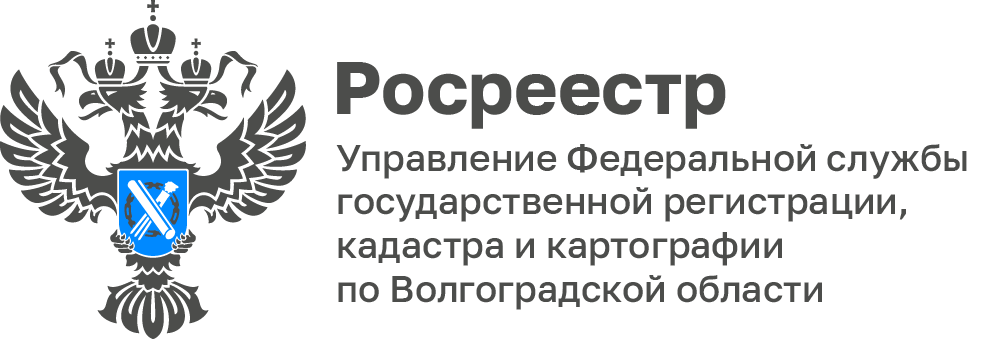 Электронная платформа кадастровых работ доступна на Госуслугах
Найти кадастрового инженера теперь можно на Госуслугах! Благодаря новому сервису взаимодействие заказчика и подрядчика станет удобнее 
и эффективнее. Его функционал даёт возможность подать заявку, указав параметры работ, а после выбрать исполнителя из числа откликнувшихся.Выбирая инженера, вы будете видеть информацию о результатах его профессиональной деятельности (она формируется Росреестром и доступна 
в специальной карточке). Пройти регистрацию в качестве исполнителей могут только действующие специалисты.Ответы на ваш запрос будут поступать в течение 5 дней после его формирования. На выбор подрядчика отводится 10 дней. Договор на оказание услуг может быть подписан в личном кабинете заявителя.